Unit 2 Lesson 13: Proofs about Parallelograms1 Notice and Wonder: Diagonals (Warm up)Student Task StatementHere is parallelogram  and rectangle . What do you notice? What do you wonder?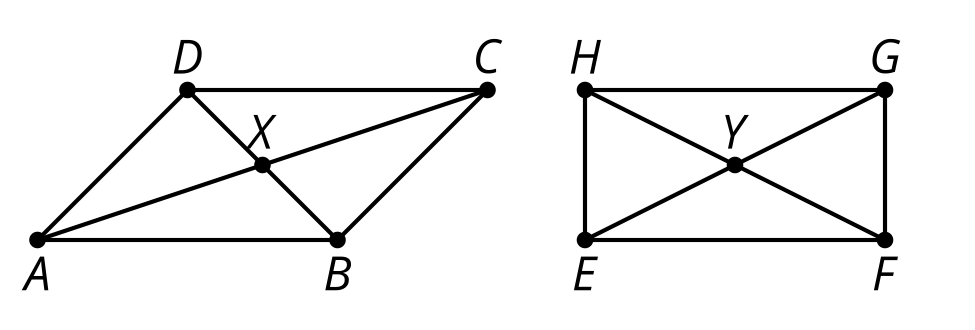 2 The Diagonals of a ParallelogramStudent Task StatementConjecture: The diagonals of a parallelogram bisect each other.Use the tools available to convince yourself the conjecture is true.Convince your partner that the conjecture is true for any parallelogram. Can the 2 of you think of different ways to convince each other?What information is needed to prove that the diagonals of a parallelogram bisect each other?Prove that segment  bisects segment , and that segment  bisects segment .3 Work Backwards to ProveStudent Task Statement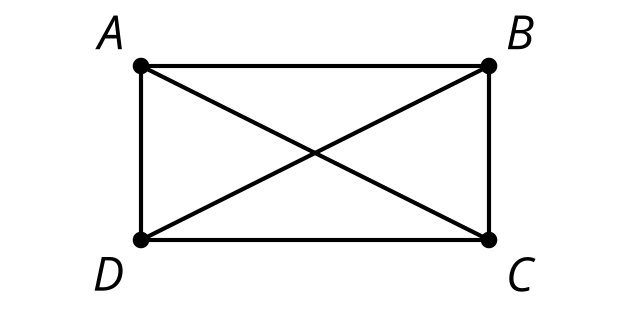 Given:  is a parallelogram with  parallel to  and  parallel to . Diagonal  is congruent to diagonal .Prove:  is a rectangle (angles  and  are right angles).With your partner, you will work backwards from the statement to the proof until you feel confident that you can prove that  is a rectangle using only the given information.Start with this sentence: I would know  is a rectangle if I knew .
Then take turns saying this sentence: I would know [what my partner just said] if I knew .Write down what you each say. If you get to a statement and get stuck, go back to an earlier statement and try to take a different path.Activity Synthesis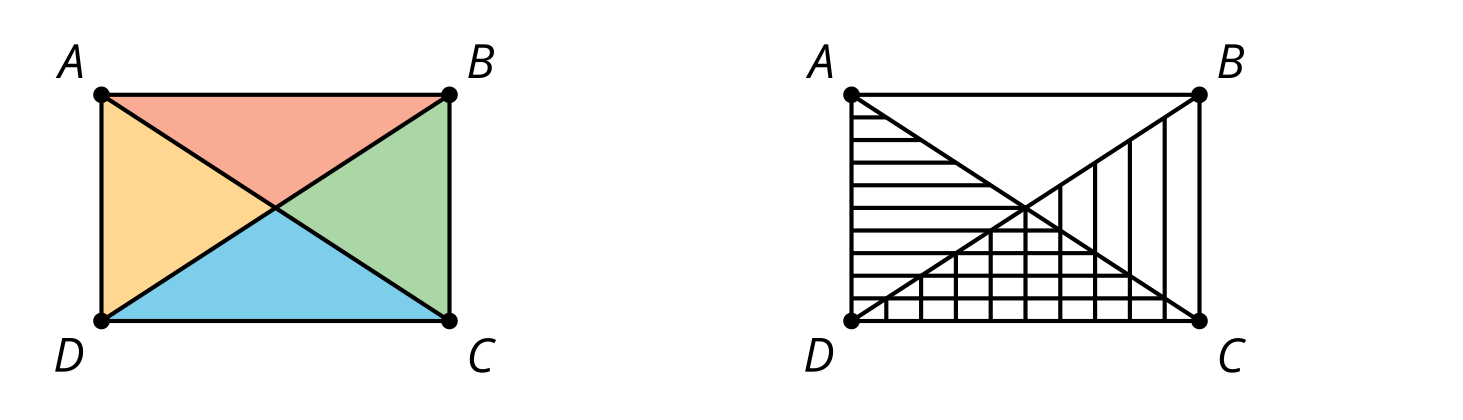 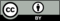 © CC BY 2019 by Illustrative Mathematics®